Laval Pétanque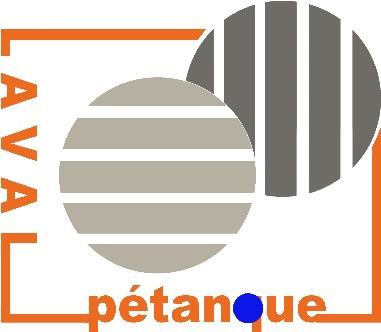 AUTORISATION PARENTALEJe soussigné(e) (père, mère ou tuteur) ………………………………………………………………Demeurant à : (adresse complète) ……………………………………………………………………………………………………………………………………………………………………………………………..Tel domicile : ……………………………Tel travail : …………………………….Tel portable : …………………………… Autorise mon fils, ma fille :NOM :……………………………………………PRENOM :…………………………………………..DATE de NAISSANCE :……../………./…………CATEGORIE :…………………………………………….FAIT A :	LE :SIGNATURE :Autorise mon fils, ma filleOUINONA PRENDRE UNE LICENCE FFPJP A Laval PétanqueA PARTICIPER A L’ECOLE DE PETANQUELE TRANSPORT DE MON ENFANT AUX URGENCES SI NECESSAIREAUTORISE EN MON NOM UNE INTERVENTION MEDICALE OU CHIRURGICALE EN CAS DE BESOIN PAR LES RESPONSABLES DE L’ASSOCIATIONUN TRANSPORT DE MON ENFANT LORS D’UNE COMPETITION PAR BUSOU VEHICULE PERSONNEL DE PARENTS OU ENCADRANTS BENEVOLESLA PUBLICATION DE LA OU LES PHOTOS DE MON ENFANT SUR LE SITEINTERNET DU CLUB, LA REPRESENTATION VIDEO LORS DE CERTAINS REGROUPEMENTS SPORTIFS OU JOURNAUX